Unión Especial relativa a la Clasificación Internacional para los Dibujos y Modelos Industriales (Unión de Locarno)AsambleaTrigésimo quinto período de sesiones (21° ordinario)Ginebra, 5 a 14 de octubre de 2015informeaprobado por la AsambleaLa Asamblea abordó los siguientes puntos del orden del día consolidado (documento A/55/1):  1, 2, 3, 4, 5, 6, 10, 11, 31 y 32.Los informes sobre los puntos mencionados constan en el informe general (documento A/55/13).Fue elegido Presidente de la Asamblea el Sr. Kunihiko Fushimi (Japón), y Vicepresidentes el Sr. Lin Xiaoyue (China) y la Sra. Světlana Kopecká (República Checa).[Fin del documento]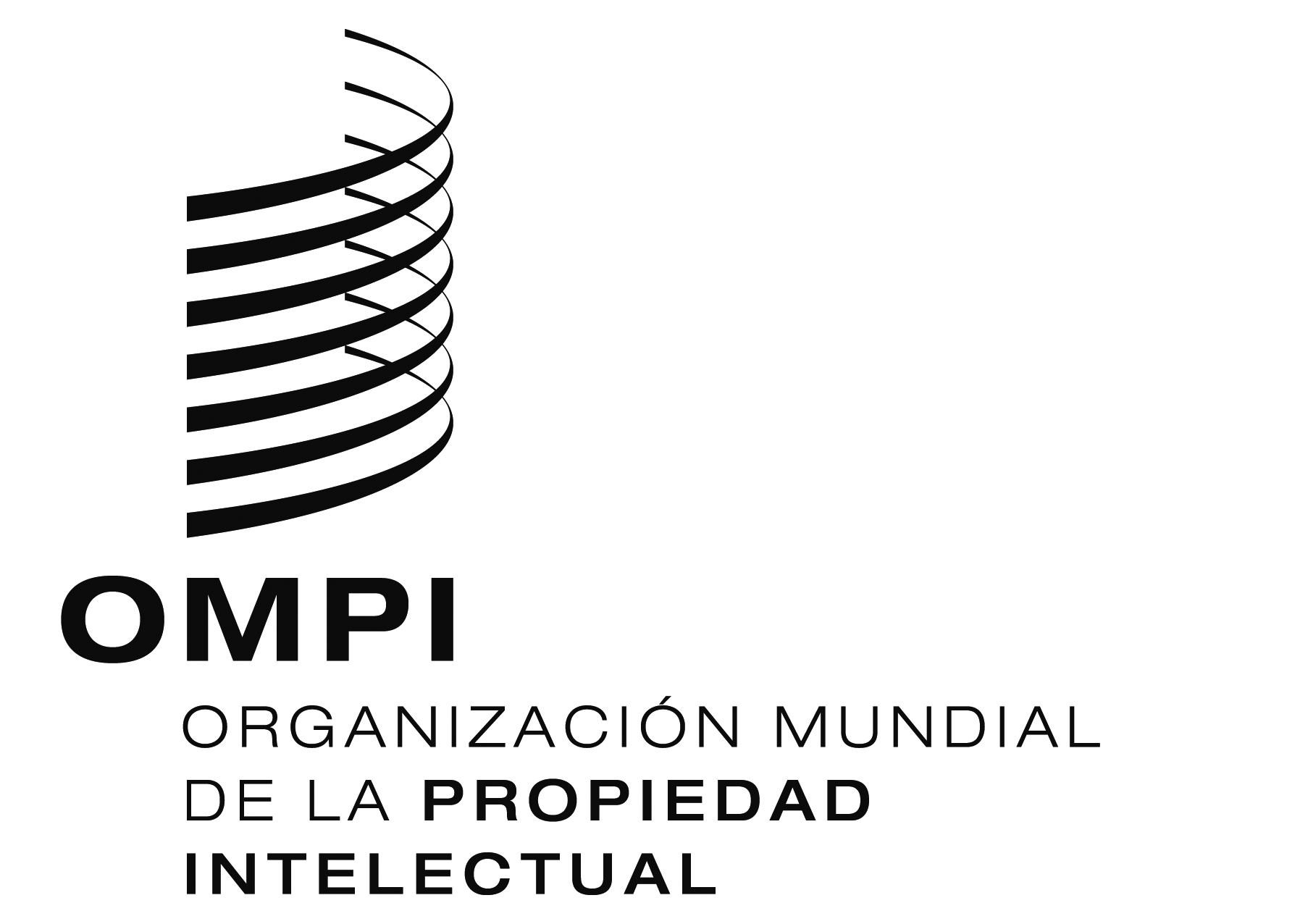 SLO/A/35/1   LO/A/35/1   LO/A/35/1   ORIGINAL:  InglésORIGINAL:  InglésORIGINAL:  Inglésfecha:  5 de febrero de 2016fecha:  5 de febrero de 2016fecha:  5 de febrero de 2016